MEDIA INFO 14. října 2016VOZOVÝ PARK AUTOPŮJČOVNY CZECHOCAR – ENTERPRISE RENT-A-CAR OBOHATILO PĚT VOZŮ LEXUS RX • Pět luxusních hybridních SUV Lexus RX 450h poprvé v autopůjčovně• Spolupráce se brzy rozšíří i na modely značky ToyotaPrvní vozy značky Lexus míří do autopůjčovny. Jedná se o pět hybridních SUV automobilů RX 450h, které zástupci půjčovny Czechocar –  Enterprise Rent-A-Car převzali u pražského dealera. Nové přírůstky ve vozovém parku pomohou uspokojit poptávku po luxusních vozech a jsou určeny především pro zahraniční klientelu. „Značka Lexus je v zahraničí oblíbená a zákazníci kvalitu našich vozů velmi oceňují. Takže krok k tomu, aby naše automobily šly do autopůjčovny, kde budou mezi ostatními luxusními modely, byl logický,“ říká Jakub Kühnl, manažer značky Lexus pro Česko a Slovensko.Vozy Lexus v Česku zaparkují v autopůjčovně vůbec poprvé. Zákazníkům, kteří se rádi odlišují, nabídnou nejen luxus a pohodlí, ale také ekologický provoz díky hybridnímu pohonu. Autopůjčovna předpokládá, že většina zájemců o vozy bude ze zahraničí, především z řad korporátní VIP klientely. Spolupráce mezi společností Toyota Central Europe – Czech a autopůjčovnou Czechocar – Enterprise Rent-A-Car se bude týkat nejen pěti vozů Lexus RX 450h, ale brzy i dalších automobilů značky Toyota. Konkrétně půjde o vozy Aygo, hybridní Auris Touring Sports a Avensis. Czechocar patří do zahraniční skupiny Enterprise Rent-A-Car a v Česku disponuje zhruba 450 automobily.3 otázky pro Martina Lukeše, generálního ředitele a jednatele společnosti Czechocar – Enterprise Rent-A-CarProč jste se rozhodli svou flotilu posílit o značku Lexus a model RX?V rámci rozvoje značek Enterprise Holdings a v souvislosti s rostoucími požadavky, zejména našich korporátních klientů, jsme dlouho uvažovali, o jakou prémiovou značku náš vozový park rozšířit. Tuto záležitost jsme konzultovali i s našimi americkými kolegy a jejich zkušenost se značkou Lexus je velmi pozitivní. Účelem bylo vybrat vozy, které budou co nejvíce vyhovovat požadavkům našich klientů, protože jako české zastoupení Enterprise Rent A Car, Alamo Rent A Car a National Car Rental obsluhujeme mnoho privátních zákazníků a i firem ze severoamerického trhu. Jejich očekávání by měla dle našeho názoru splňovat značka Lexus velmi dobře. 
Jakou klientelu byste chtěl prostřednictvím tohoto modelu oslovit?Vozy Lexus budeme nabízet zejména našim korporátním klientům, jelikož určitá část z nich vyžaduje velmi reprezentativní vozy pro své obchodní aktivity v ČR. Dále budou vozy určeny pro členy věrnostního programu Emerald Club značky National, který zákazníci celosvětově využívají jak pro preferenční obsluhu, tak pro vysokou úroveň pronajímaných vozů.
Proč jste se rozhodli pro hybridní vozy?Enterprise Holdings provozuje celosvětově milion a půl vozů a samozřejmě cítí velkou odpovědnost vůči životnímu prostředí. Mezi aktivity snižující dopad na životní prostředí samozřejmě patří i stále rostoucí zastoupení hybridních vozů ve flotile. Tento přístup s našimi americkými kolegy sdílíme a i my rozšiřujeme zastoupení hybridních vozů v naší flotile. Rovněž jsme zaznamenali rostoucí zájem o hybridní vozy ze strany některých našich firemních zákazníků, a to jak z důvodu ekonomičtějšího provozu, tak i souladu s odpovědným přístupem k životnímu prostředí.Více informací:Jitka Kořánová (Jechová) PR Manager Toyota Central Europe – Czech s.r.o.Bavorská 2662/1155 00  Praha 5Czech RepublicPhone: +420 222 992 209Mobile: +420 731 626 250jitka.koranova@toyota-ce.com 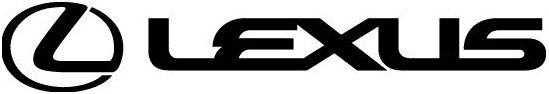 